中标附件最终磋商报价表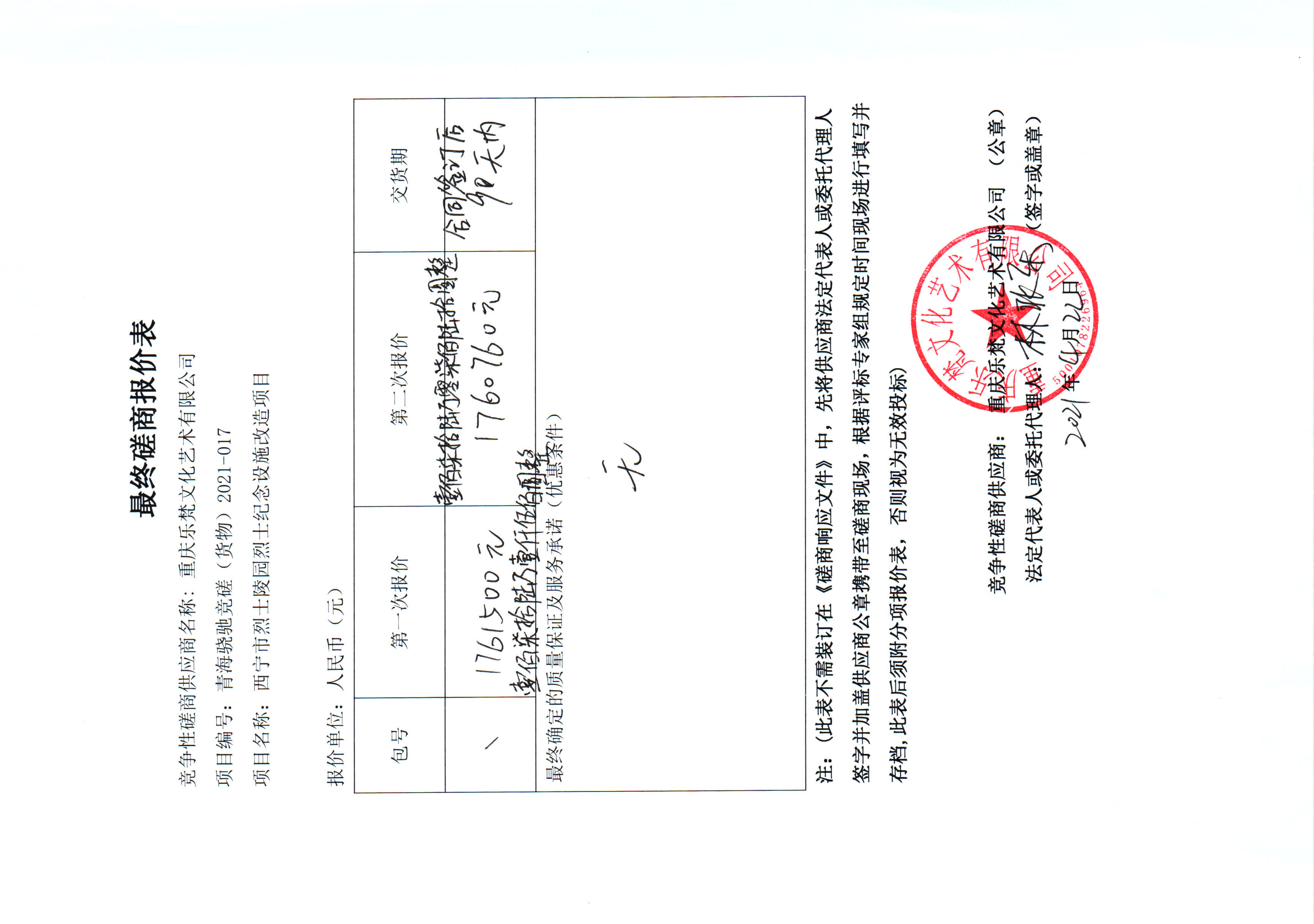 分项报价表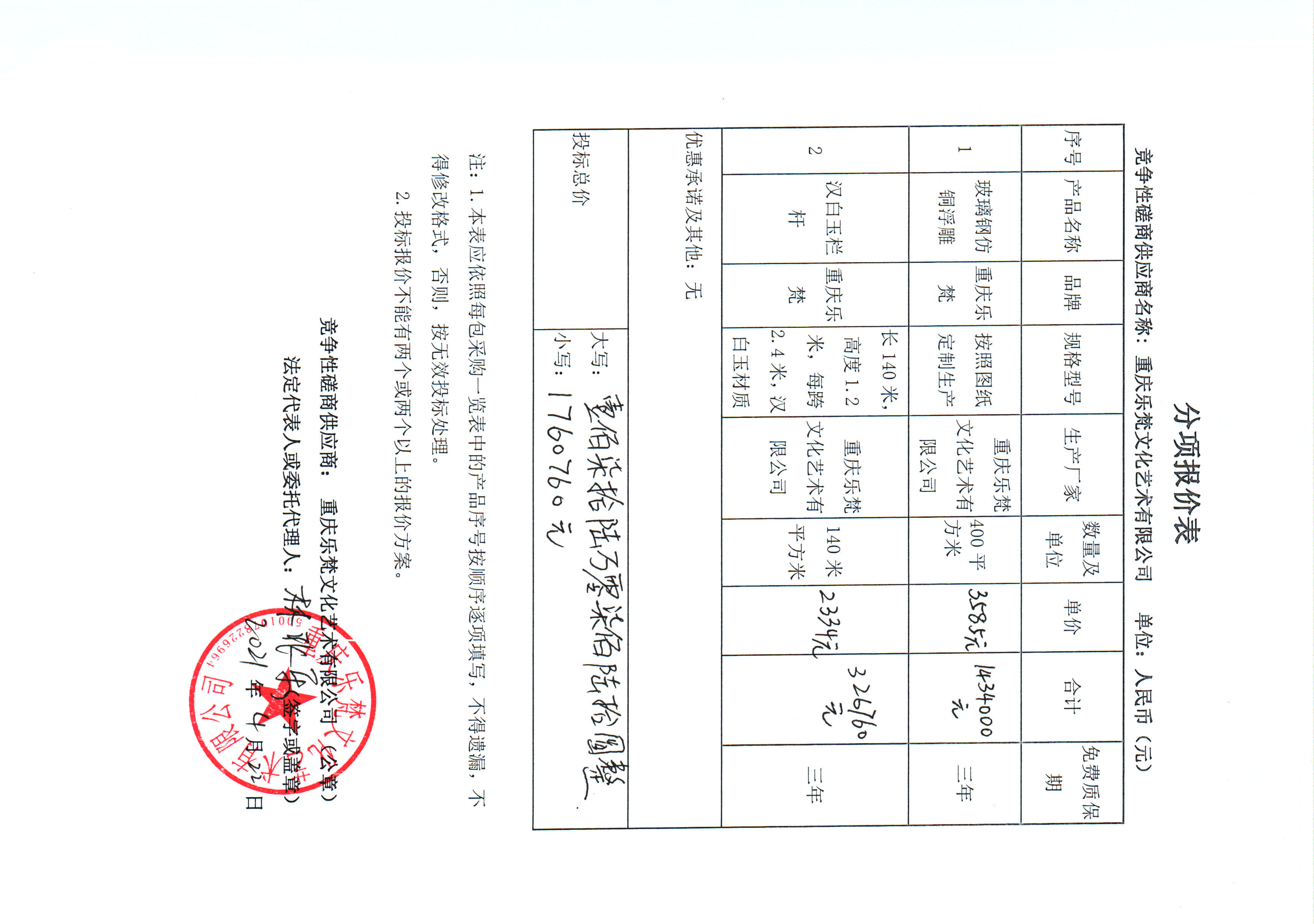 